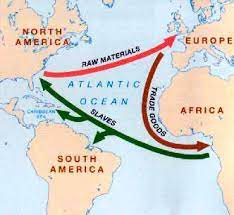 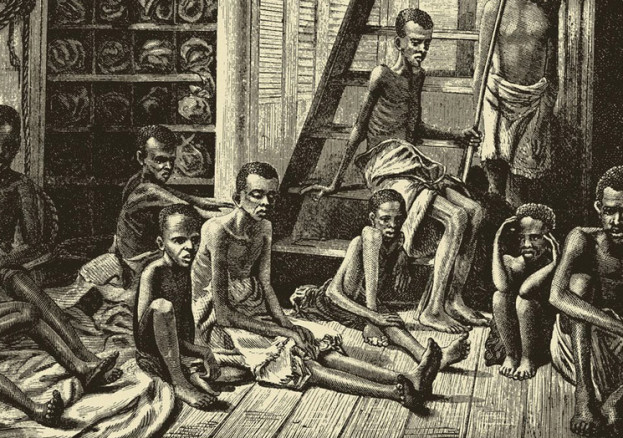 Key Knowledge Key Knowledge GeographyGeographyWhere is South Africa?Very southern tip of the continent of Africa, surrounded by the South Atlantic ocean. HistoryHistoryWho was Nelson Mandela?A famous South African leader who went from being a prisoner to President. Was everyone equal in South Africa?Historically, no. People were discriminated against based on the colour of their skin. Was the slave trade fair?No. People were bought and sold to work for rich, white people. How were people transported?On large cargo ships across the Atlantic ocean. The ships usually followed the triangular trade route. What was life like for a slave?Very unequal. Many people were mistreated, became ill and a lot would die during the sea journey. Are people treated equally today?Conditions are much improved for people now but many people argue there is still much work to be done. When did apartheid end in south Africa?Negotiations began in 1990 and lasted until 1993 with numerous delays and interruptions to the peace process. Subject Specific Vocabulary GeographySubject Specific Vocabulary GeographyWest IndiesA sub-region of North America that includes 13 independent island countries and 18 dependencies. CaribbeanA chain of islands surrounding the Caribbean sea. It lies just north of South America. middle passageThe stage of the triangular trade where Africans were forcibly transported to the ‘New World’. Subject Specific Vocabulary HistorySubject Specific Vocabulary HistoryplantationA large farm or estate (usually used to grow cotton, coffee or sugarcane), historically worked by enslaved people. equalityHaving the same status, rights, opportunities and treatment. apartheidThe system of racial segregation from 1948 until the 1990s.slave tradeThe selling and transporting of people to be used as slaves. discriminationThe unfair treatment of different groups of people because of their race, age, gender or disability. segregationThe action of separating people or things from others. colonyA country under control of another and occupied by people from that country. empireA state consisting of several territories or countries under the control of one ruler. 